2021 KCDAA Award Nominations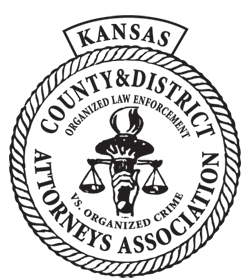 ================================================
Please take time to nominate a member of the KCDAA whom you believe to be deserving of an award. This is the opportunity to recognize the accomplishments of the hard-working prosecutors who make up the membership of the KCDAA as well a policy maker, outside the organization, who has helped with interests of the KCDAA.FOUR categories of awards will be presented: The Prosecutor of the Year, the Lifetime Achievement Award, Associate Member Prosecutor of the Year, and Policymaker of the Year. The awards winners are chosen by the KCDAA Board of Directors.Award Qualifications:The Prosecutor of the Year Award is presented to a prosecutor for outstanding prosecution of a case or cases throughout the year. Nominations may be made by either the prosecutor himself/herself or by a colleague. The nominee must be a regular member of the KCDAA.The Lifetime Achievement Award is presented to a regular KCDAA member for his/her longevity as a prosecutor. The nominee must have served no less than 25 years in a prosecutor position, and not previously received this award. Nominations may be made by either the prosecutor himself/herself or by a colleague.The Associate Member Prosecutor of the Year Award is presented to a prosecutor for outstanding prosecution of a case or cases throughout the year from an office other than a County or District Attorney’s office. Nominations may be made by either the prosecutor himself/herself or by a colleague. The nominee must be an associate member of the KCDAA.The Policymaker of the Year Award is presented to an individual who is determined to have made the most significant impact on policy related to county and district attorneys either during the past year or over an extended career of public service. One award is presented each year. The award is open to individuals having public policy making authority as evidenced by legislative support of the KCDAA.To nominate yourself or one of your colleagues, please use the nomination form on page 2. You may send your nominations to:KCDAA1200 SW 10th Ave.Topeka, KS 66604Fax: (785) 234-2433E-mail: kcdaa10@gmail.comAll nominations MUST BE received by 5:00 p.m. on September 30, 2021. For questions, please contact Melissa M. at (785) 232-5822 or via e-mail at kcdaa10@gmail.com 2021 KCDAA Award Nomination Form================================================Name of Nominee:Place of Employment:Title:Award being nominated for (Please check one):     Prosecutor of the Year				Lifetime Achievement Award     Associate Member Prosecutor of the Year	Policymaker of the YearNominee’s number of years as a prosecutor (if applicable):Length of time in current position:Community involvement:KCDAA Involvement:Please provide examples of nominee’s excellence in prosecution or as a policymaker (may use additional paper as necessary):Nominator’s Name:County:						Title:Phone:							E-mail: